BIODATA MAHASISWAI. Identifikasi Mahasiswa 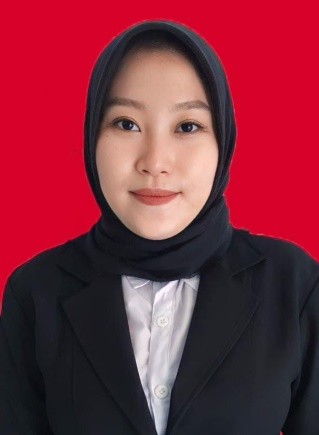 Nama				: Putri Camelia NPM				: 193114107Tempat/Tanggal Lahir	: Alur Selalas, 28 Juni 2000Jenis kelamin			: Perempuan Agama				: IslamStatus				: Belum MenikahPekerjaan			: -Alamat				: Jl. Kasih No. 31 DelituaNo.  Telp/Wa			: 0822-7443-1594II. Pendidikan SD				: SD Swasta SelelehSMP				: MTS Al - ManarSMA				: SMA Istiqlal Deli TuaFakultas			: Ekonomi Jurusan			: ManajemenJudul Skripsi                  	 :Pengaruh Label Bestseller dan Potongan Harga Terhadap Keputusan Pembelian Buku Ilmiah pada Penerbit Merdeka Kreasi Orang tuaNama (Ayah) 			: Sukirman Pekerjaan 			: PetaniNama (Ibu)			: Yeni YusnaniPekerjaan 			: Karyawan Swasta